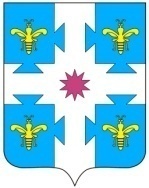  внесении изменений в           к п. 3.1.О мерах по реализации решения Собрания депутатов Козловского района Чувашской Республики «О внесении изменений в решение Собрания депутатов Козловского района Чувашской Республики «О районном бюджете Козловского района Чувашской Республики на 2021 год и на плановый период 2022 и 2023 год»Администрация             Козловского             района            Чувашской          Республики п о с т а н о в л я е т:1. Принять к исполнению районный бюджет Козловского района Чувашской Республики на 2021 год с учетом изменений, внесенных решением Собрания депутатов Козловского района Чувашской  Республики от 23 декабря 2021 г. № 1/112 «О внесении изменений в решение Собрания депутатов Козловского района Чувашской Республики «О районном бюджете Козловского района Чувашской Республики на 2021 год и на плановый период 2022 и 2023 годов» (далее – Решение о бюджете).2. Утвердить прилагаемый перечень мероприятий по реализации Решения Собрания  депутатов  Козловского  района  Чувашской Республики  от 23 декабря  2021 г. № 1/112 «О внесении изменений в решение Собрания депутатов Козловского района Чувашской Республики «О районном бюджете Козловского района Чувашской Республики на 2021 год и на плановый период 2022 и 2023 годов».3. Главным распорядителям и получателям средств районного бюджета Козловского района Чувашской Республики:обеспечить полное, экономное и результативное использование безвозмездных поступлений, имеющих целевое назначение;не допускать образования кредиторской задолженности по расходным обязательствам.4. Настоящее постановление вступает в силу со дня его официального опубликования.Глава администрации Козловского района							                         Ф.Р. ИскандаровУтвержденпостановлением администрации Козловского районаЧувашской Республики                 от 24.12.2021  № 616П Е Р Е Ч Е Н Ьмероприятий по реализации решения Собрания депутатов Козловского района Чувашской Республики от 23 декабря 2021 г. № 1/112 «О внесении изменений в решение Собрания депутатов Козловского района Чувашской Республики «О районном бюджете Козловского района Чувашской Республики на 2021 год и на плановый период 2022 и 2023 годов»№ппНаименование мероприятияСроки реализацииОтветственныйисполнитель12341.Внесение изменений в сводную бюджетную роспись районного бюджета Козловского района Чувашской Республики на 2021 год не позднее27 декабря 2021 г.финансовый отдел администрации Козловского района Чувашской Республики2.Представление в финансовый отдел администрации Козловского района Чувашской Республики уточненных бюджетных смет казенных учреждений Козловского района Чувашской Республики, планов финансово-хозяйственной деятельности бюджетных и автономных учреждений Козловского района Чувашской Республики на 2021 год, в которые были внесены измененияне позднее27 декабря 2021 г.главные распорядители средств районного бюджета Козловского района Чувашской Республики3.Внесение изменений в муниципальные программы Козловского района Чувашской Республики в целях их приведения в соответствие с решением Собрания депутатов Козловского района Чувашской Республики от 23 декабря 2021 г. № 1/112 «О внесении изменений в решение Собрания депутатов Козловского района Чувашской Республики «О районном бюджете Козловского района Чувашской Республики на 2021 год и на плановый период 2022 и 2023 годов»не позднее 30 декабря 2021 годаответственные исполнители муниципальных программ Козловского района Чувашской Республики4.Подготовка предложений о внесении изменений в постановление администрации Козловского района Чувашской Республики от 30 декабря 2020 г. № 551 «Об утверждении предельной численности и фонда оплаты труда работников органов местного самоуправления Козловского района Чувашской Республики на 2021 год и на плановый период 2022 и 2023 годов»не позднее30 декабря 2021 годафинансовый отдел администрации Козловского района Чувашской Республики5.Подготовка предложений о внесении изменений в постановление администрации Козловского района Чувашской Республики от 30 декабря 2020 г. № 550 «Об утверждении фонда оплаты труда работников муниципальных учреждений Козловского района Чувашской Республики на 2021 год и на плановый период 2022 и 2023 годов»не позднее30 декабря 2021 годафинансовый отдел администрации Козловского района Чувашской Республики